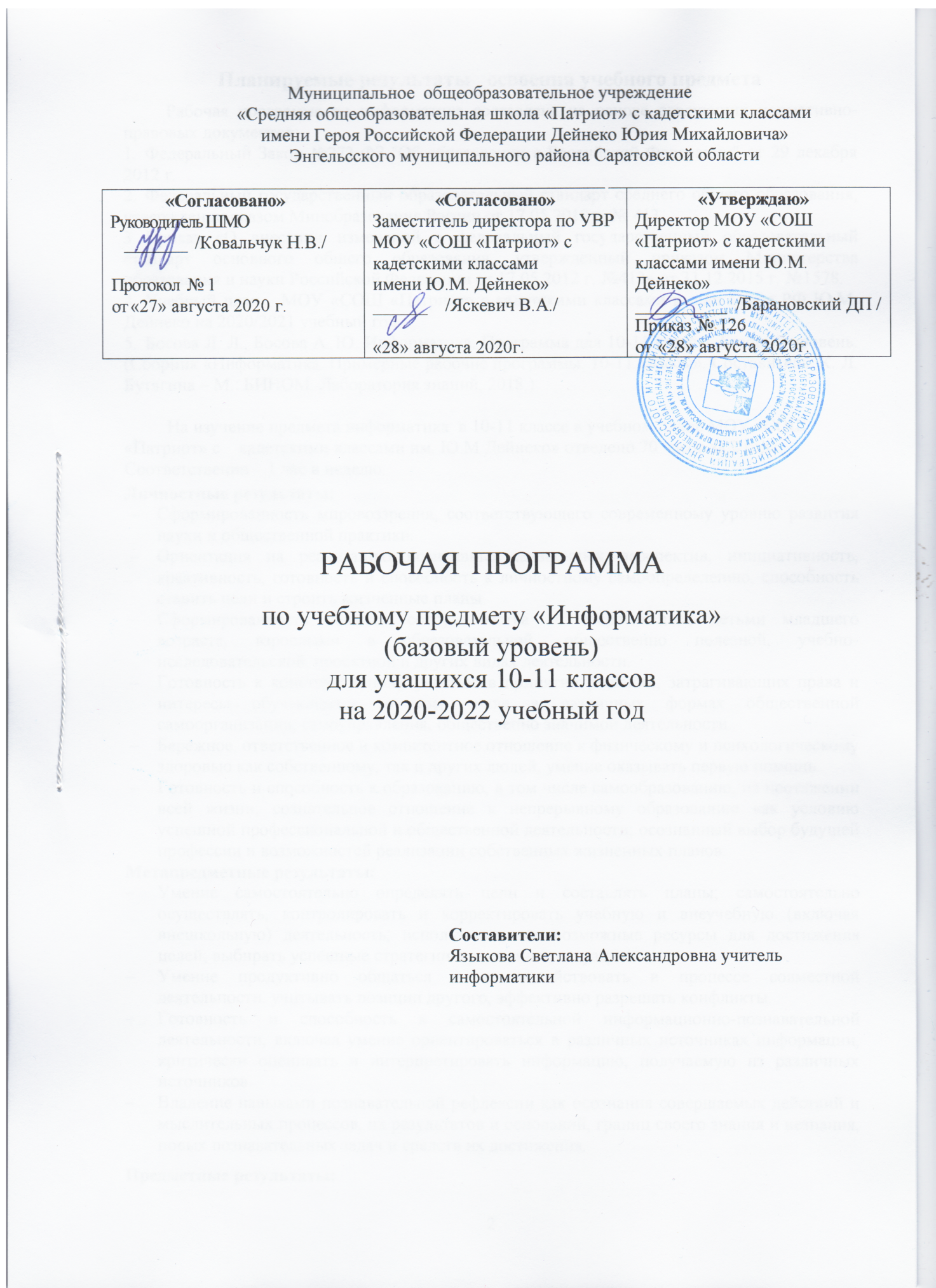 Планируемые результаты   освоения учебного предметаРабочая программа по информатике составлена на основе следующих нормативно-правовых документов: Федеральный Закон №273-ФЗ "Об образовании в Российской Федерации" от 29 декабря 2012 г.Федеральный государственный образовательный стандарт среднего общего образования, утвержден приказом Минобразования России от 17.05.2012 г. № 413.Приказ «О внесении изменений в федеральный государственный образовательный стандарт основного общего образования, утвержденный приказом Министерства образования и науки Российской Федерации от 17.05.2012 г. №413» от 31.12.2015 г. №1578.Учебный план   МОУ «СОШ «Патриот» с кадетскими классами имени Героя РФ Ю.М. Дейнеко на 2020/2021 учебный год.Босова Л. Л., Босова А. Ю. Информатика. Программа для 10-11 классы. Базовый уровень. (Сборник «Информатика. Примерные рабочие программы. 10-11 классы». Составитель: К. Л. Бутягина – М.: БИНОМ. Лаборатория знаний, 2018.)На изучение предмета информатика  в 10-11 классе в учебном плане МОУ «СОШ «Патриот» с    кадетскими классами им. Ю.М.Дейнеко» отведено 70 часов за 2 года. Соответственно – 1 час в неделю. Личностные результаты:Сформированность мировоззрения, соответствующего современному уровню развития науки и общественной практики.Ориентация на реализацию позитивных жизненных перспектив, инициативность, креативность, готовность и способность к личностному самоопределению, способность ставить цели и строить жизненные планы.Сформированность навыков сотрудничества со сверстниками, детьми младшего возраста, взрослыми в образовательной, общественно полезной, учебно-исследовательской, проектной и других видах деятельности.Готовность к конструктивному участию в принятии решений, затрагивающих права и интересы обучающихся, в том числе в различных формах общественной самоорганизации, самоуправления, общественно значимой деятельности.Бережное, ответственное и компетентное отношение к физическому и психологическому здоровью как собственному, так и других людей, умение оказывать первую помощь.Готовность и способность к образованию, в том числе самообразованию, на протяжении всей жизни; сознательное отношение к непрерывному образованию как условию успешной профессиональной и общественной деятельности; осознанный выбор будущей профессии и возможностей реализации собственных жизненных планов.Метапредметные результаты:Умение самостоятельно определять цели и составлять планы; самостоятельно осуществлять, контролировать и корректировать учебную и внеучебную (включая внешкольную) деятельность; использовать все возможные ресурсы для достижения целей; выбирать успешные стратегии в различных ситуациях.Умение продуктивно общаться и взаимодействовать в процессе совместной деятельности, учитывать позиции другого, эффективно разрешать конфликты.Готовность и способность к самостоятельной информационно-познавательной деятельности, включая умение ориентироваться в различных источниках информации, критически оценивать и интерпретировать информацию, получаемую из различных источников.Владение навыками познавательной рефлексии как осознания совершаемых действий и мыслительных процессов, их результатов и оснований, границ своего знания и незнания, новых познавательных задач и средств их достижения.Предметные результаты: Раздел I. Информация и информационные процессыОбучающийся на базовом уровне научится:(не предусмотрено примерной программой)Обучающийся на базовом уровне получит возможность научиться:использовать знания о месте информатики в современной научной картине мира;распознавать и описывать информационные процессы в социальных, биологических и технических системах; строить неравномерные коды, допускающие однозначное декодирование сообщений, используя условие Фано.использовать знания о кодах, которые позволяют обнаруживать ошибки при передаче данных, а также о помехоустойчивых кодах.Раздел II. Компьютер и его программное обеспечениеОбучающийся на базовом уровне научится:аргументировать выбор программного обеспечения и технических средств ИКТ для решения профессиональных и учебных задач, используя знания о принципах построения персонального компьютера и классификации его программного обеспечения;применять антивирусные программы для обеспечения стабильной работы технических средств ИКТ;использовать готовые прикладные компьютерные программы в соответствии с типом решаемых задач и по выбранной специализации;соблюдать санитарно-гигиенические требования при работе за персональным компьютером в соответствии с нормами действующих СанПиН.Обучающийся на базовом уровне получит возможность научиться:классифицировать программное обеспечение в соответствии с кругом выполняемых задач;понимать основные принципы устройства современного компьютера и мобильных электронных устройств;использовать правила безопасной и экономичной работы с компьютерами и мобильными устройствами;понимать принцип управления робототехническим устройством;осознанно подходить к выбору ИКТ-средств для своих учебных и иных целей;диагностировать состояние персонального компьютера или мобильных устройств на предмет их заражения компьютерным вирусом;использовать сведения об истории и тенденциях развития компьютерных технологий; познакомиться с принципами работы распределенных вычислительных систем и параллельной обработкой данных;узнать о том, какие задачи решаются с помощью суперкомпьютеров; узнать, какие существуют физические ограничения для характеристик компьютера.Раздел III. Представление информации в компьютереОбучающийся на базовом уровне научится:переводить заданное натуральное число из двоичной записи в восьмеричную и шестнадцатеричную, и обратно; сравнивать числа, записанные в двоичной, восьмеричной и шестнадцатеричной системах счисления;определять информационный объём графических и звуковых данных при заданных условиях дискретизации.Обучающийся на базовом уровне получит возможность научиться:складывать и вычитать числа, записанные в двоичной, восьмеричной и шестнадцатеричной системах счисления;использовать знания о дискретизации данных в научных исследованиях и технике.Раздел IV. Элементы теории множеств и алгебры логикиОбучающийся на базовом уровне научится:строить логической выражение по заданной таблице истинности; решать несложные логические уравнения.Обучающийся на базовом уровне получит возможность научиться:выполнять эквивалентные преобразования логических выражений, используя законы алгебры логики, в том числе и при составлении поисковых запросов.Раздел V. Современные технологии создания и обработки информационных объектовОбучающийся на базовом уровне научится:создавать структурированные текстовые документы и демонстрационные материалы с использованием возможностей современных программных средств.Обучающийся на базовом уровне получит возможность научиться:(не предусмотрено примерной программой)Раздел VI. Обработка информации в электронных таблицах  Обучающийся на базовом уровне научится:использовать электронные таблицы для выполнения учебных заданий из различных предметных областей;представлять результаты математического моделирования в наглядном виде, готовить полученные данные для публикации.Обучающийся на базовом уровне получит возможность научиться:планировать и выполнять небольшие исследовательские проекты с помощью компьютеров; использовать средства ИКТ для статистической обработки результатов экспериментов;разрабатывать и использовать компьютерно-математические модели; оценивать числовые параметры моделируемых объектов и процессов; анализировать готовые модели на предмет соответствия реальному объекту или процессу.Раздел VII. Алгоритмы и элементы программированияОбучающийся на базовом уровне научится:определять результат выполнения алгоритма при заданных исходных данных;узнавать изученные алгоритмы обработки чисел и числовых последовательностей; создавать на их основе несложные программы анализа данных;читать и понимать несложные программы, выполнять пошагово (с использованием компьютера или вручную) несложные алгоритмы управления исполнителями и анализа числовых и текстовых данных;создавать на алгоритмическом языке программы для решения типовых задач базового уровня из различных предметных областей;понимать и использовать основные понятия, связанные со сложностью вычислений (время работы, размер используемой памяти).Обучающийся на базовом уровне получит возможность научиться:получать представление о существовании различных алгоритмов для решения одной задачи, сравнивать эти алгоритмы с точки зрения времени их работы и используемой памяти;применять навыки и опыт разработки программ в выбранной среде, включая тестирование и отладку программ;использовать основные управляющие конструкции программирования и библиотеки прикладных программ; выполнять созданные программы.Раздел VIII. Информационное моделированиеОбучающийся на базовом уровне научится:находить оптимальный путь во взвешенном графе;использовать компьютерно-математические модели для анализа соответствующих объектов и процессов, в том числе оценивать числовые параметры моделируемых объектов и процессов, а также интерпретировать результаты, получаемые в ходе моделирования реальных процессов;использовать табличные (реляционные) базы данных, в частности, составлять запросы в базах данных (в том числе, вычисляемые запросы), выполнять сортировку и поиск записей в БД; описывать базы данных и средства доступа к ним; наполнять разработанную базу данных.Обучающийся на базовом уровне получит возможность научиться:использовать знания о графах, деревьях и списках при описании реальных объектов и процессов;применять базы данных и справочные системы при решении задач, возникающих в ходе учебной деятельности и вне её;создавать учебные многотабличные базы данных.Раздел IХ. Сетевые информационные технологииОбучающийся на базовом уровне научится:использовать компьютерные энциклопедии, словари, информационные системы в Интернете; вести поиск в информационных системах;использовать сетевые хранилища данных и облачные сервисы;использовать в повседневной практической деятельности информационные ресурсы интернет-сервисов и виртуальных пространств коллективного взаимодействия, соблюдая авторские права и руководствуясь правилами сетевого этикета.Обучающийся на базовом уровне получит возможность научиться:использовать компьютерные сети и определять их роли в современном мире; узнать базовые принципы организации и функционирования компьютерных сетей, нормы информационной этики и права;анализировать доменные имена компьютеров и адреса документов в Интернете;понимать общие принципы разработки и функционирования интернет- приложений;создавать веб-страницы; организовывать личное информационное пространство;критически оценивать информацию, полученную из сети Интернет.Раздел Х. Основы социальной информатикиОбучающийся на базовом уровне научится: (не предусмотрено примерной программой)Обучающийся на базовом уровне получит возможность научиться:использовать принципы обеспечения информационной безопасности, способы и средства обеспечения надежного функционирования средств ИКТ.Содержание разделов и тем учебного курса 10 класс1 ч в неделю, всего 35 чРаздел I. Информация и информационные процессы – 6 чОсновные подходы к определению понятия «информация». Виды и свойства информации. Информационная культура и информационная грамотность. Приемы работы с текстовой информацией. Содержательный подход к измерению информации. Алфавитный подход к определению количества информации. Единицы измерения информации. Информационные связи в системах различной природы. Обработка информации. Кодирование информации. Поиск информации. Передача информации. Хранение информации.Раздел II. Компьютер и его программное обеспечение – 5 чЭтапы информационных преобразований в обществе. История развития устройств для вычислений. Эволюция поколений ЭВМ. Принципы Неймана-Лебедева.  Архитектура компьютера. Перспективные направления развития компьютера.Структура программного обеспечения. Системное программное обеспечение. Системы программирования. Прикладное программное обеспечение. Файлы и каталоги. Функции файловой системы. Файловые структуры.Раздел III. Представление информации в компьютере – 8 чПредставление чисел в позиционных системах счисления. Перевод чисел из одной позиционной системы счисления в другую. «Быстрый» перевод чисел в компьютерных системах счисления.  Арифметические операции в позиционных системах счисления.Представление чисел в компьютере. Кодирование текстовой информации. Кодирование графической информации. Кодирование звуковой информации.Раздел IV. Элементы теории множеств и алгебры логики – 8 чНекоторые сведения из теории множеств. Алгебра логики. Таблицы истинности. Основные законы алгебры логики. Преобразование логических выражений. Элементы схемотехники.  Логические схемы. Логические задачи и способы их решенияРаздел V. Современные технологии создания и обработки информации – 5 чТекстовые документы. Объекты компьютерной графики. Компьютерные презентации. Выполнение мини-проекта по теме.Раздел VI. Повторение – 3 чОсновные идеи и понятия курса. Итоговое тестирование.11 класс1 ч в неделю, всего 34 чРаздел I. Обработка информации в электронных таблицах  – 5 чТабличный процессор. Основные сведения. Редактирование и форматирование в табличном процессоре. Встроенные функции и их использование. Логические функции. Инструменты анализа данныхРаздел II. Алгоритмы и элементы программирования – 9 чОсновные сведения об алгоритмах. Алгоритмические структуры.  Запись алгоритмов на языке программирования Паскаль. Анализ программ с помощью трассировочных таблиц.  Функциональный подход к анализу программ. Структурированные типы данных. Массивы. Структурное программирование. Рекурсивные алгоритмы. Раздел III. Информационное моделирование – 10 чМодели  и моделирование. Моделирование на графах. Знакомство с теорией игр. База данных как модель предметной области. Реляционные базы данных. Системы управления базами данных. Проектирование и разработка базы данных.Раздел IV. Сетевые информационные технологии – 5 чОсновы построения компьютерных сетей. Как устроен Интернет. Службы Интернета. Интернет как глобальная информационная система. Раздел V. Основы социальной информатики – 3 чИнформационное общество. Информационное право. Информационная безопасность.Раздел VI. Повторение – 2 чОсновные идеи и понятия курса. Итоговая контрольная работаТематическое планирование10 класс11 классКонтроль  знаний в 10 классеКонтроль  знаний в 11 классеКалендарно-тематическое планирование на 2020-2021учебный год10 класс11 классОбщее количество часов: 34Раздел (тема)КоличествоКоличествоКоличествоКоличествоРаздел (тема)часовпрактических работконтрольных работтестовРаздел I. Информация и информационные процессы - 6 чРаздел I. Информация и информационные процессы - 6 чРаздел I. Информация и информационные процессы - 6 чРаздел I. Информация и информационные процессы - 6 чРаздел I. Информация и информационные процессы - 6 ч1. Информация. Информационная грамотность  и информационная культура10012. Подходы к измерению информации11013. Информационные связи в системах различной природы10004. Информационные процессы (обработка, передача, хранение информации) 3110Раздел II. Компьютер и его программное обеспечение – 5 чРаздел II. Компьютер и его программное обеспечение – 5 чРаздел II. Компьютер и его программное обеспечение – 5 чРаздел II. Компьютер и его программное обеспечение – 5 чРаздел II. Компьютер и его программное обеспечение – 5 ч5. История развития вычислительной техники10006. Основополагающие принципы устройства ЭВМ10007. Программное обеспечение компьютера11018. Файловая система компьютера2101Раздел III. Представление информации в компьютере – 8 чРаздел III. Представление информации в компьютере – 8 чРаздел III. Представление информации в компьютере – 8 чРаздел III. Представление информации в компьютере – 8 чРаздел III. Представление информации в компьютере – 8 ч12. Системы счисления411113. Кодирование информации4111Раздел IV. Элементы теории множеств и алгебры логики — 8 чРаздел IV. Элементы теории множеств и алгебры логики — 8 чРаздел IV. Элементы теории множеств и алгебры логики — 8 чРаздел IV. Элементы теории множеств и алгебры логики — 8 чРаздел IV. Элементы теории множеств и алгебры логики — 8 ч14. Алгебра логики и таблицы истинности310115. Преобразование логических выражений210116. Элементы схемотехники. Логические схемы110117. Логические задачи и способы их решения2110Раздел V. Современные технологии создания и обработки информации– 5 чРаздел V. Современные технологии создания и обработки информации– 5 чРаздел V. Современные технологии создания и обработки информации– 5 чРаздел V. Современные технологии создания и обработки информации– 5 чРаздел V. Современные технологии создания и обработки информации– 5 ч18. Текстовые документы110019. Объекты компьютерной графики110020. Компьютерные презентации110021. Выполнение мини-проекта2110Раздел VI. Повторение – 3 чРаздел VI. Повторение – 3 чРаздел VI. Повторение – 3 чРаздел VI. Повторение – 3 чРаздел VI. Повторение – 3 ч22. Повторение. Итоговое тестирование3001Итого:351449Раздел (тема)КоличествоКоличествоКоличествоКоличествоРаздел (тема)часовпрактических работконтрольных работтестовРаздел I. Обработка информации в электронных таблицах  - 5 чРаздел I. Обработка информации в электронных таблицах  - 5 чРаздел I. Обработка информации в электронных таблицах  - 5 чРаздел I. Обработка информации в электронных таблицах  - 5 чРаздел I. Обработка информации в электронных таблицах  - 5 ч1. Табличный процессор. Редактирование и форматирование в табличном процессоре10002. Встроенные функции и их использование21013. Инструменты анализа данных2110Раздел II. Алгоритмы и элементы программирования – 9 чРаздел II. Алгоритмы и элементы программирования – 9 чРаздел II. Алгоритмы и элементы программирования – 9 чРаздел II. Алгоритмы и элементы программирования – 9 чРаздел II. Алгоритмы и элементы программирования – 9 ч4. Основные алгоритмические структуры10005. Запись алгоритмов на языке программирования Паскаль10006. Анализ программ с помощью трассировочных таблиц21017. Структурированные типы данных. Массивы21018. Структурное программирование11009.Рекурсивные алгоритмы2110Раздел III. Информационное моделирование – 10 чРаздел III. Информационное моделирование – 10 чРаздел III. Информационное моделирование – 10 чРаздел III. Информационное моделирование – 10 чРаздел III. Информационное моделирование – 10 ч10. Модели и моделирование100011. Моделирование на графах210012. Знакомство с теорией игр210013. Реляционные базы данных и СУБД310114. Проектирование и разработка базы данных2110Раздел IV. Сетевые информационные технологии — 5 чРаздел IV. Сетевые информационные технологии — 5 чРаздел IV. Сетевые информационные технологии — 5 чРаздел IV. Сетевые информационные технологии — 5 чРаздел IV. Сетевые информационные технологии — 5 ч15. Основы построения компьютерных сетей110116. Службы Интернета210017. Интернет как глобальная информационная система2110Раздел V. Основы социальной информатики – 3 чРаздел V. Основы социальной информатики – 3 чРаздел V. Основы социальной информатики – 3 чРаздел V. Основы социальной информатики – 3 чРаздел V. Основы социальной информатики – 3 ч18. Информационное общество100019. Информационное право100120. Информационная безопасность1101Раздел VI. Повторение – 2 чРаздел VI. Повторение – 2 чРаздел VI. Повторение – 2 чРаздел VI. Повторение – 2 чРаздел VI. Повторение – 2 ч21. Повторение. Итоговое тестирование2001Итого:341448Виды контроляIIIIIIIVГодПрактическая  работа335314Контрольная работа10124Тестирование23319Виды контроляIIIIIIIVГодПрактическая  работа245314Контрольная работа11114Тестирование11338№ урокаТема урокаКол-во часовДата по плануДата  фактич.№ урокаТема урокаКол-во часовДата по плануДата  фактич.Раздел I. Информация и информационные процессы– 6 чРаздел I. Информация и информационные процессы– 6 чРаздел I. Информация и информационные процессы– 6 чРаздел I. Информация и информационные процессы– 6 чРаздел I. Информация и информационные процессы– 6 ч1.Информация. Информационная грамотность и информационная культура107.092.Подходы к измерению информации114.093.Информационные связи в системах различной природы121.094.Обработка информации128.095.Передача и хранение информации105.106.Обобщение и систематизация изученного материала по теме «Информация и информационные процессы»112.10Раздел II. Компьютер и его программное обеспечение – 5 чРаздел II. Компьютер и его программное обеспечение – 5 чРаздел II. Компьютер и его программное обеспечение – 5 чРаздел II. Компьютер и его программное обеспечение – 5 чРаздел II. Компьютер и его программное обеспечение – 5 ч7История развития вычислительной техники119.108Основополагающие принципы устройства ЭВМ109.119Программное обеспечение компьютера116.1110Файловая система компьютера123.1111Обобщение и систематизация изученного материала по теме «Компьютер и его программное обеспечение»130.11Раздел III. Представление информации в компьютере – 8 чРаздел III. Представление информации в компьютере – 8 чРаздел III. Представление информации в компьютере – 8 чРаздел III. Представление информации в компьютере – 8 чРаздел III. Представление информации в компьютере – 8 ч12Представление чисел в позиционных системах счисления107.1213Перевод чисел из одной позиционной системы счисления в другую114.1214Арифметические операции в позиционных системах счисления121.1215Представление чисел в компьютере111.0116Кодирование текстовой информации118.0117Кодирование графической информации125.0118Кодирование звуковой информации101.0219Обобщение и систематизация изученного материала по теме «Представление информации в компьютере»108.02Раздел IV. Элементы теории множеств и алгебры логики — 8 чРаздел IV. Элементы теории множеств и алгебры логики — 8 чРаздел IV. Элементы теории множеств и алгебры логики — 8 чРаздел IV. Элементы теории множеств и алгебры логики — 8 чРаздел IV. Элементы теории множеств и алгебры логики — 8 ч20Некоторые сведения из теории множеств115.0221Алгебра логики122.0222Таблицы истинности101.0323Основные законы алгебры логики108.0324Преобразование логических выражений115.0325Элементы схемотехники. Логические схемы122.0326Логические задачи и способы их решения105.0427Обобщение и систематизация изученного материала по теме «Элементы теории множеств и алгебры логики»112.04Раздел V.   Современные технологии создания и обработки информации – 5 чРаздел V.   Современные технологии создания и обработки информации – 5 чРаздел V.   Современные технологии создания и обработки информации – 5 чРаздел V.   Современные технологии создания и обработки информации – 5 чРаздел V.   Современные технологии создания и обработки информации – 5 ч28Текстовые документы119.0429Объекты компьютерной графики126.0430Компьютерные презентации103.0531Выполнение мини-проекта по теме «Создание и обработка информационных объектов»110.0532Обобщение и систематизация изученного материала по теме «Современные технологии создания и обработки информационных объектов»117.05Раздел VI. Повторение – 3 чРаздел VI. Повторение – 3 чРаздел VI. Повторение – 3 чРаздел VI. Повторение – 3 чРаздел VI. Повторение – 3 ч33Итоговое тестирование124.0534Повторение  основных понятий  курса информатики131.05Итого34№ урокаТема урокаКол-во часовДата по плануДата  фактич.№ урокаТема урокаКол-во часовДата по плануДата  фактич.Раздел I. Обработка информации в электронных таблицах  - 5 чРаздел I. Обработка информации в электронных таблицах  - 5 чРаздел I. Обработка информации в электронных таблицах  - 5 чРаздел I. Обработка информации в электронных таблицах  - 5 чРаздел I. Обработка информации в электронных таблицах  - 5 ч1.Табличный процессор.  Редактирование и форматирование в табличном процессоре12.Встроенные функции и их использование13.Логические функции14.Инструменты анализа данных15.Обобщение и систематизация изученного материала по теме « Обработка информации в электронных таблицах»1Раздел II. Алгоритмы и элементы программирования – 9 чРаздел II. Алгоритмы и элементы программирования – 9 чРаздел II. Алгоритмы и элементы программирования – 9 чРаздел II. Алгоритмы и элементы программирования – 9 чРаздел II. Алгоритмы и элементы программирования – 9 ч6.Основные алгоритмические структуры17.Запись алгоритмов на языке программирования Паскаль18.Анализ программ с помощью трассировочных таблиц19.Функциональный подход к анализу программ110.Структурированные типы данных. Массивы111.Структурированные типы данных. Массивы112.Структурное программирование113.Рекурсивные алгоритмы114.Обобщение и систематизация изученного материала по теме « Алгоритмы и элементы программирования »1Раздел III.  Информационное моделирование – 10 чРаздел III.  Информационное моделирование – 10 чРаздел III.  Информационное моделирование – 10 чРаздел III.  Информационное моделирование – 10 чРаздел III.  Информационное моделирование – 10 ч15.Модели и моделирование116.Моделирование на графах117.Моделирование на графах118.Знакомство с теорией игр119.Знакомство с теорией игр120.База данных как модель предметной области21.Реляционные базы данных и СУБД122.Проектирование и разработка базы данных123.Проектирование и разработка базы данных24.Обобщение и систематизация изученного материала по теме «Информационное моделирование»1Раздел IV.  Сетевые информационные технологии — 5 чРаздел IV.  Сетевые информационные технологии — 5 чРаздел IV.  Сетевые информационные технологии — 5 чРаздел IV.  Сетевые информационные технологии — 5 чРаздел IV.  Сетевые информационные технологии — 5 ч25.Основы построения компьютерных сетей126.Как устроен Интернет127.Службы Интернета128.Интернет как глобальная информационная система129.Обобщение и систематизация изученного материала по теме «Сетевые информационныетехнологии»»1Раздел V.  Основы социальной информатики – 3 чРаздел V.  Основы социальной информатики – 3 чРаздел V.  Основы социальной информатики – 3 чРаздел V.  Основы социальной информатики – 3 чРаздел V.  Основы социальной информатики – 3 ч30.Информационное общество131.Информационное право132.Информационная безопасность1Раздел VI. Повторение – 2 чРаздел VI. Повторение – 2 чРаздел VI. Повторение – 2 чРаздел VI. Повторение – 2 чРаздел VI. Повторение – 2 ч33Повторение  основных понятий  курса информатики134Итоговое тестирование1